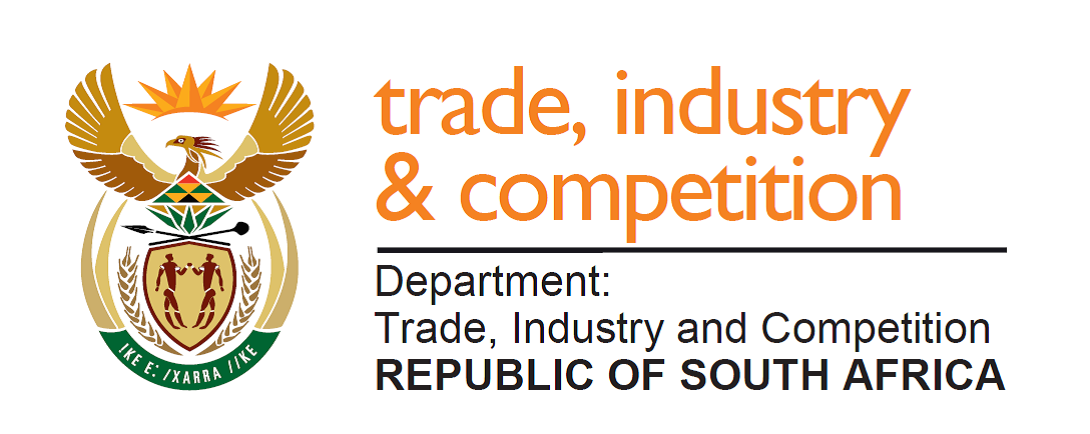 NATIONAL ASSEMBLYWRITTEN REPLYPARLIAMENTARY QUESTION 1293Mr A C Roos (DA) to ask the Minister of Trade and IndustryWith reference to his reply to question 802 on 14 October 2019, wherein he indicated that the first phase of the Ekandustria Revitalisation Programme was completed on 27 March 2019, what (a) are the deliverables for the second phase of the programme, (b) is the progress of the second phase as at the latest specified date for which information is available, (c) is the envisaged completion date of the second phase and (d) amount has been budgeted or allocated to the second phase in the 2019-20 financial year? NW2504EReplyThe revitalization of Ekandustria Industrial Park for Phase 2 has been scoped and the application has been submitted for funding but not yet processed. I am advised that part of the scope includes the following:Refurbishment of fire hydrantsRefurbishment of Buildings and roofsSolid Landfill refurbishment and compliance  Storm water refurbishment Electrical Reticulations and refurbishment of high mast lightsConstruction of Pre -Treatment Plant Completion of fencing.b) The second phase has not been initiated as yet pending funding approval.c) The completion date will be determined following the initiation of the project.d) The budgeted allocation for the second phase is dependant on budgetary approval. -END-